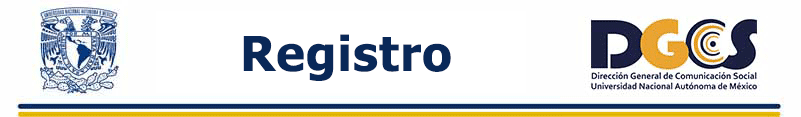 FORMATO DE REGISTRO PARA MEDIOS DE COMUNICACIÓNNOMBRE:TELÉFONOS:E-MAIL:PAÍS:MEDIO:DIRECCIÓN:TELÉFONOS:E-MAIL:DIRECCIÓN EN REDES SOCIALES:CARTA DE ACREDITACIÓN DEL MEDIO:NOTA: ENVIAR LOS DATOS Y UNA FOTOGRAFÍA PARA SU ACREDITACIÓN AL SIGUIENTE E-MAIL: direcciondeinformacion@unam.mx